DEVAM EDEN PROJE İZLEME VE DEĞERLENDİRMEFORMU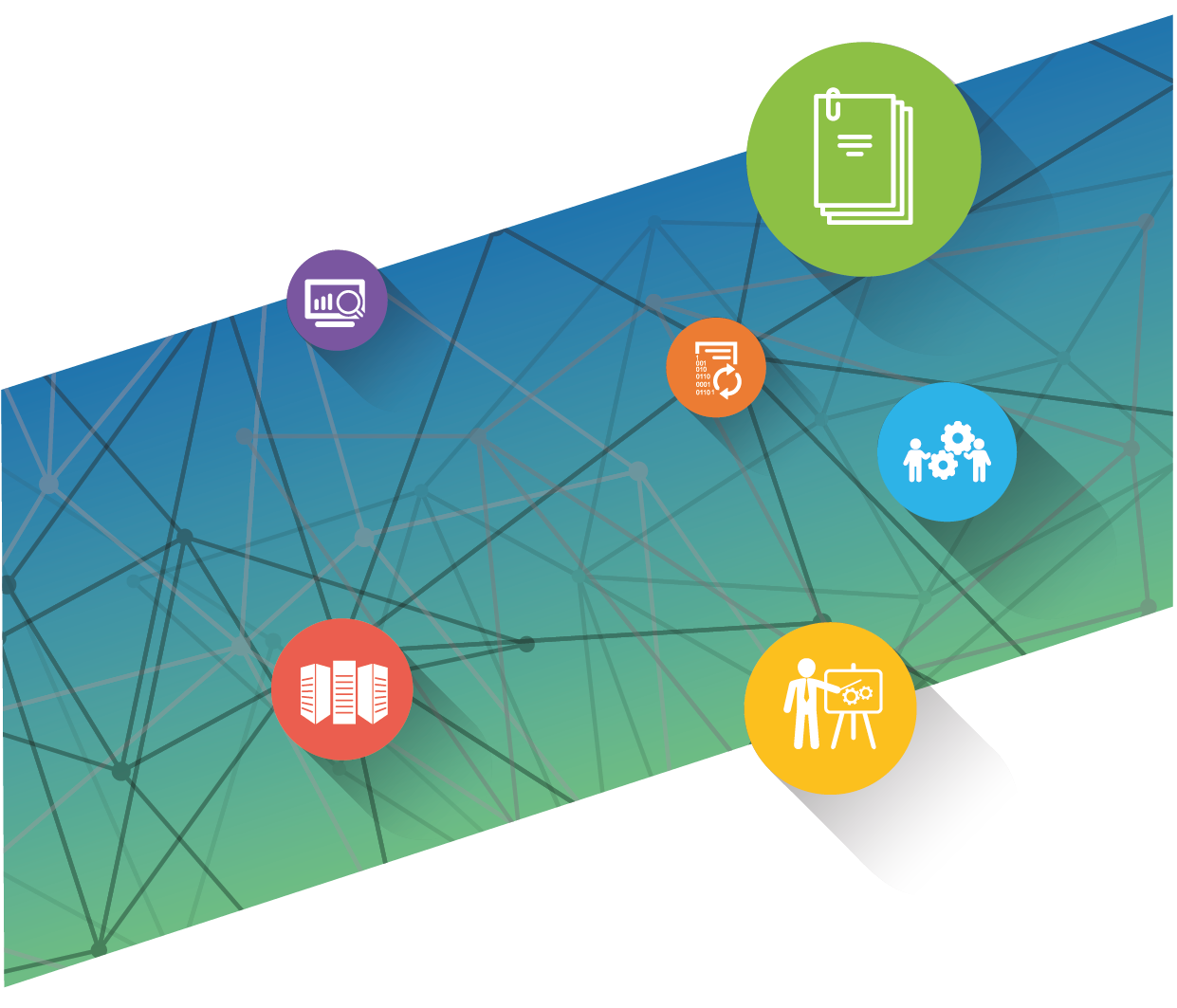 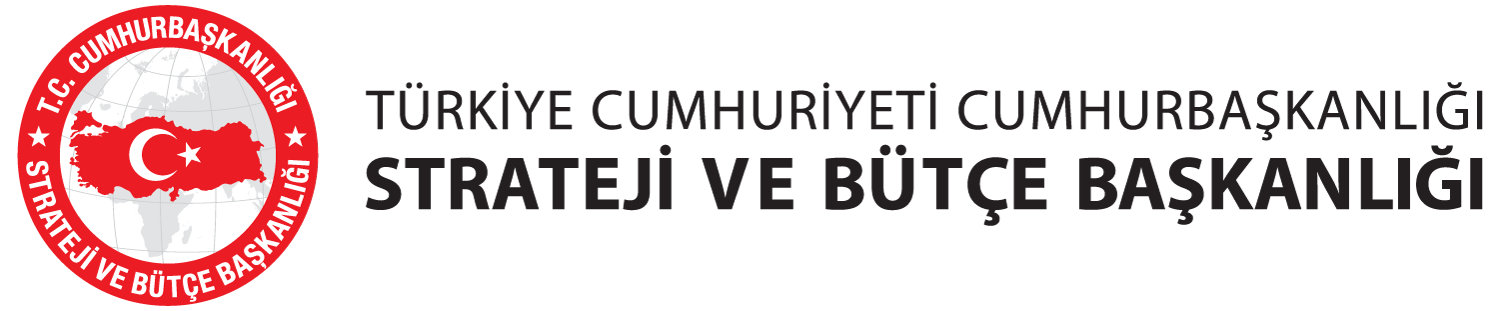 Form Sürümü: 0.9Haziran 2021DOKÜMAN KONTROL VE ONAYIProje Teklifi Kurum/Kuruluş OnaylarıPROJE KÜNYESİProjenin AdıProje Sahibi KuruluşProjenin Yatırım Programında Teklif Edildiği Sektör/Alt SektörProjenin Gerçekleştirileceği Yer(ler)Projenin KarakteristiğiProjenin Başlama ve Bitiş Tarihi (ay/yıl)Geçmiş Yıllardaki Ödenek DağılımıPROJE İZLEME RAPORUPROJE TAKVİMİNDE DEĞİŞİMProje Planından Sapmalar ve NedenleriRevize Proje PlanıProje takviminde değişiklik bulunmuyorsa sadece “ilk plan” satırları doldurulmalıdır. Teklif edilen proje planı önceki yıllardaki takvimi de kapsayacak şekilde tabloya işlenecektir. Proje BİLEŞENLERİNDE DEĞİŞİMProje Kapsamında Değişim ve NedenleriProje bileşenlerinin içeriğine ilişkin değişlikler bu tabloya işlenecektir.cGöreviProjedeki RolüAdı SoyadıTarihİmzaHizmet Birimi Onayı.../.../20..Strateji Birimi Onayı.../.../20..Bilgi İşlem Birimi Onayı.../.../20..Kurum/Kuruluş Yetkilisi Onayı.../.../20..Toplam tutardaki değişiklik talebi yüzde 30’u aşan oranda ise bu form yerine revize fizibilite raporu hazırlanmalıdır. Fiyatlar Bin TL cinsinden ve KDV dahil olarak belirtilmelidir.Projede değişiklik olan bütün alanların doldurulması gerekmektedir.201920202021Tahsis Edilen ÖdenekRevize ÖdenekKullanılan ÖdenekProjenin Başlangıç YılıYatırım Programında Yer Alan Bitiş YılıTeklif Edilen Yeni Bitiş YılıProje Planında Sapma Varsa Nedenleriİş Paketi No/Adıİş Paketi No/AdıI. YılI. YılI. YılI. YılI. YılI. YılI. YılI. YılI. YılI. YılI. YılI. YılII. YılII. YılII. YılII. YılII. YılII. YılII. YılII. YılII. YılII. YılII. YılII. YılIII. YılMaliyet(…. Yılı Fiyatlarıyla)İş Paketi No/Adıİş Paketi No/Adı1-3. ay1-3. ay1-3. ay4-6. ay4-6. ay4-6. ay7-9. ay7-9. ay7-9. ay10-12. ay10-12. ay10-12. ay13-15. ay13-15. ay13-15. ay16-18. ay16-18. ay16-18. ay19-21. ay19-21. ay19-21. ay22-24. ay22-24. ay22-24. ay…Maliyet(…. Yılı Fiyatlarıyla)1.İlk Plan1.Teklif Edilen1.1İlk Plan1.1Teklif Edilen1.2.İlk Plan1.2.Teklif Edilen2.İlk Plan2.Teklif Edilen3.İlk Plan3.Teklif Edilen4.İlk Plan4.Teklif Edilen5.İlk Plan5.Teklif EdilenToplam TutarToplam TutarToplam TutarToplam TutarToplam TutarToplam TutarToplam TutarToplam TutarToplam TutarToplam TutarToplam TutarToplam TutarToplam TutarToplam TutarToplam TutarToplam TutarToplam TutarToplam TutarToplam TutarToplam TutarToplam TutarToplam TutarToplam TutarToplam TutarToplam TutarToplam TutarToplam TutarBileşenMevcut Yatırım Programında Toplam TutarYeni Toplam TutarVarsa Değişim Kapsamındaki Talep/İhtiyaçDeğişimin GerekçesiDanışmanlık Hizmeti DonanımAğ AltyapısıGüvenlik Yazılımı-DonanımıHazır YazılımYazılım GeliştirmeEğitim GiderleriVeri İhtiyacı – SayısallaştırmaDiğerToplam Proje Tutarı